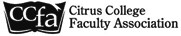                    Representative Council Meeting Date:  4 December 2019   	 	 	 	  	CI 159 – 2:40 pm Call to Order- Terry Miles 	Meeting called to order at 3:11 by Terry Miles 	   Minutes (none)Officer Reports President’s Report – Terry MilesHoliday SocialThe Holiday Social will be on Dec. 10, 11am-2pm on 2nd floor CI hosted by Justina.  2.  Schools and Communities First InitiativeIt has gone through the office of the attorney general to be included on the November 2020 election ballot and an overhaul on the Prop 30 (assessment of properties owned by business). CTA has asked local presidents to hand out petitions. Terry encourages everyone to read the legislative analysts report to get more information. CCFA has not yet taken a position on this, but both umbrella organizations have supported it.  Vice-President’s Report – Rafael Herrera  No ReportBargaining Chief Report – Dave Brown  The survey about fringe benefits went out as part of the HR Newsletter. Brown encourages everyone to complete the survey. Brown clarifies there have been complications with prescriptions and approvals for routine procedures. The Benefits Committee wants to find out how satisfied our members are with the new Anthem plan. Brown is hopeful the plan has some “teething” issues due to the transition.A broader survey will be going out to the faculty that will be comprehensive looking at every article of the contract to determine bargaining interests. Secretary’s Report – Stephanie Yee No report. Treasurer’s Report – Dave RybaNo reportPast President’s Report – Justina Rivadeneyra No reportSenate Liaison – John Fincher  Fincher says we are 6 full timers over the FON and hiring only will occur under immediate need or retirement or unusual occurrence.  Nicki says FNIC ranked all 11 proposals received. Standing Committee Reports Faculty members shall be polled annually to determine their committee preference.  The committee members should reflect the diversity of the CCFA membership.  		1. Contract Committee – Dave BrownThe contract committee met several times so far and Brown expressed that District would like to start the bargaining process as early as the end of January. John says the BOT does not necessarily understand how certain things work.   		   2. Grievance Committee – Rafael HerreraNo Report 	   3. Political Action Committee – John FincherNo Report                 	                 4. Benefits Committee– Terry MilesBenefits committee is internal to get as much information as we can about our benefits. A body of individuals should ideally be knowledgeable about statutory benefits as well as fringe benefits. Paul, Noemi, and Terry make up the benefits committee.   	                5. Newsletter Committee - Stephanie Yee 	                                No Report 	 6. Membership Engagement Committee- Justina Rivadeneyra		No Report	 7. Budget Committee-Dave RybaThe biggest of the end of the year is the CCFA hosted celebration to honors retirees. He announces that a survey will go out to get the buy in from the membership. We have 173 faculty and anywhere between 20-40 faculty attend so we attend to get an affirmative agreement. Nicki says we have three retirees so far. Ad Hoc Committee ReportsNoneVI. Old Business:  NoneVII. New Business:  		NoneVIII. Public ForumNoneIX. Adjourn Terry adjourned the meeting at 3:43pm.OfficersTerry Miles, President (P)Rafael Herrera, Vice President (P)Stephanie Yee, Secretary (P)Dave Ryba, Treasurer (P)Included on Executive BoardDave Brown, Bargaining Chief (P)John Fincher, Senate Liaison (P)Jesus Gutierrez, At-Large Representative (P)Senya Lubisich, At-Large Representative(P)Paul Swatzel, At-Large Representative(P)Justina Rivadeneyra, Past President (A)RepresentativesBusiness/Accounting     (A) VacantMathematics                  (P) Steve OdrichHealth Sciences             (A) Noemi BarajasCareer/Technical           (A)  Counseling                    (P) Rafael  HerreraVisual & Performing      (A) Matt JacksonArts      RepresentativesKinesiology                 (A) Steve HartmanLanguage Arts             (A) Elisabeth Garate                                     (A) Anna McGarryLibrary Science           (P) Elizabeth CookPhysical Sciences        (P) Badieh FarahaniSocial/Behavioral        (A) Gailynn WhiteSciences                       (A) Shelly Hahn                                     (A) Gerhard PetersNegotiations Team      (P) Stephanie YeeMember                       (P) Dave Ryba